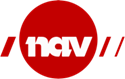                                                                                                                             // REFERATMøte i Brukerutvalget ved NAV Hjelpemiddelsentral Vestfold og TelemarkSak 15/21 Kort gjennomgang av referat og tilbakemelding på oppfølgingspunkterHjelpemiddelsentralen har mottatt et brev fra Blindeforbundet om brukere som har problemer med å få nyttiggjort seg lese-programmer som er utlevert som hjelpemiddel. Dette har også vært tema i tidligere møter i brukerutvalget og gjennom e-poster. Det er derfor avtalt et møte med Blindeforbundet 5.november for å se på problemstillingene sammen.Sak 16/21 Faste posterPersonalendringer:Skien: To nye teknikere - Atle Berg og Einar Nordkvelde erstatter Vidar Nordgaard og Gunnar S. HansenSandefjord: To nye lærlinger Svein Åge Simonsen og Sondre Folvik. Sandefjord: Ny tekniker Per Ivar Mathisen erstatter Glenn BergliSandefjord: Tre nye avdelingsledere Dag Frode Arnø (teknikk og logistikk) og Manmeet Nagra (tolketjenesten) og Anne Grethe Thorsen (syn, hørsel, ask/kognisjon, bevegelse og kundemottak)Sandefjord: Beatrice Luttichau er tilbake som rådgiver på syn.Skien: Ingeborg Ludahl flyttes fra Sandefjord til Skien i et vikariat i Vedtak- og ordreavdelingenSandefjord: Ergoterapeut Marte Skinnes inn som vikar for Hege Ludvigsen på bevegelseSkien: Fysioterapeut Matias Fjeld inn som vikar for Berit Åsland på bevegelseSandefjord: Jurist Martine Hatlebakk inn i ledig stilling på vedtaksområdetTre nye tolker: Beate Syvertsen Hvitstein, Bente Osnes og Anne Kristine LehnSak 17/21 Faste posterInformasjon om Eiendomsprosessen:Hva har skjedd siden sist. Tilbyderne har fått mulighet til å prekvalifisere seg. Vi i Staten leier og ikke eier. Det betyr at noen skal komme med et tilbud og bygge for oss. Prosessen styres av Etatseiendom i NAV. De fatter også vedtaket ovenfor de som har gitt tilbud. Prosessen er nå løpende med noen tilbydere og strengt hemmelig. Tegninger og tilbud er innkommet. Det er gitt tilbakemeldinger og tilbyderne har fått muligheter til å justere tegninger. Endelig vedtak og beslutning blir først foretatt i 2022.Spørsmål fra Blindeforbundet om beslutningen om å bygge ny sentral blir stående. Beslutningen om å bygge en ny hjelpemiddelsentral står fast til tross for at det politiske miljøet vurderer å splitte fylket i to igjen. Behov for forutsigbarhet. Prosessen har kommet langt.Nytt fra NAV Hjelpemidler og tilrettelegging:Digital søknad er under stadig utvikling. Nye funksjoner blir satt inn i digital søknad hele tiden. Kun kommuner som kan benytte seg av dette. Det er mange skjemaer i NAV. Spørsmål om hvordan disse er ivaretatt med tanke på universell utforming. NAV må forholde seg til lovverket om at de digitale sidene også skal være universelt utformet. Lokalt jobbes det med å tilpasse det som ligger på våre hjemmesider. Mye av jobben er gjort. Blindeforbundet tilbyr at medlemmer kan lese igjennom for å komme med tilbakemeldinger. Det er flott.  Regelverksendringer:Det er kommet nye endringer på området syn. Regelverket legges ved møtereferatet. I rundskrivet om synshjelpemidler er det kommet noen presiseringer som har ført til endringer i vår forståelse og praksis når vi fatter vedtak om søknader på briller, filterbriller og linser. Øyesykdommer i seg selv gir ikke nødvendigvis stønad til disse hjelpemiddelene. Rundskrivet har altså medført noen innstramminger.Runde rundt bordet:SiV v/Stine: Dagene går som normalt. Har søkt om å få oppdatere lokalene på Solvang, men dessverre ble det avslag. Ingen store forandringer.FFO v/Kåre: Ofte mange spørsmål om hjelpemidler fra brukerne. Ønsker at hjelpemiddelsentralen kan komme på besøk på et møte i Blindeforbundet og snakke om hjelpemidler. Det kan godt skje på dagtid. Hjelpemiddelsentralen tar opp spørsmålet internt og ser på mulighetene. Informasjon til lokallagene er viktig, så det kan være aktuelt å invitere inn til møter med f.eks. HLF-kontakter og kontaktpersoner i lokallagene i Blindeforbundet, men at slike møter vil bli holdt på hjelpemiddelsentralen.Personvern er noe Kåre er opptatt av. Viktig, men gått litt for langt? Adaptor – invitert inn synskontaktene. Blindeforbundet har et godt forhold til voksenopplæringen, syn og hørselskontakter i Larvik kommune. SAFO v/Leif: Det er ikke så lett å få saker fra SAFO som kan meldes inn i brukerutvalget. Leif lurer på om hjelpemiddelsentralen får vite om saker på tvers av fylkesgrenser. Ja, når det gjelder alvorlige avvik som meldes inn til Sentral Forsyningsenhet. Da vil klager og problemstillinger deles med alle hjelpemiddelsentraler. Alvorlighetsgraden som avgjør. Produkter kan f.eks. bli tatt ut midt i en avtaleperiode fordi de ikke holder mål. Leif ønsker at vi bringer videre problemene med rekkevidden på batteriene til de ulike syklene. At de ikke holder mål og har for lite kapasitet. Roy støtter Leif og sier at erfaringene fra terapeutene og teknikerne i Larvik kommune er likelydende. Hjelpemiddelsentralen bringer dette videre med tanke på de neste prisforhandlingene. Inntil da, så er dette den informasjonen vi sitter med: NAV har rammeavtale på 14 ulike sykler med hjelpemotor. Det er flere ulike typer, alt fra tohjul, trehjul, tandem og sykkelfronter. Syklene er beregnet for at den/de som sykler skal aktivt tråkke selv. Desto mindre en tråkker desto kortere rekkevidde.De fleste sykler med hjelpemotor er utstyrt med 250W motor. Tandemsykler (beregnet for 2 personer) har 500W motor. Batterikapasiteten varierer fra 8,3 til 17,8 Ah. Jo lavere kapasitet, jo kortere rekkevidde. Det er helt umulig å stipulere noe rekkevidde i km da det er altfor mange parameter som har innvirkning. Eksempelvis watt på motor, Ah på batteri, temperatur ute, bakker, vekt på bruker, tråkkstyrke.Larvik kommune v/ Roy: Kommer ikke saker fra de andre kommunene av noe betydning. Fokus på overgangene fra sykehuset til institusjon til hjemmet. Mange hjelpebehov dukker nå opp i stor grad etter pandemien. Folk er blitt dårligere under pandemien. Overligger-tall på sykehuset er gått kraftig opp. Andre kommuner opplever det samme. Samarbeidet med hjelpemiddelsentralen – viktig at det fungerer godt.Sak 18/21 Evaluering av BrukerutvalgetDet var liten tid igjen av møtet, men vi tok en liten runde. Vi ble også enige om at alle medlemmene blir spurt i etterkant om de har noe å tilføye. Mandatet bør ses på. Legges ved referatet. Hva har ikke fungert?Møte på Teams fungerer ikke for alle. Best med fysiske møter.For få representanter fra brukerorganisasjonene.Opplevelse av at det er en «enveisinformasjon».Opplevelse av at «piggene er ute» fra HMS.Vanskelig å få inn saker fra de man representerer (Sykehuset, Kommunene, SAFO og FFO med sine medlemsorganisasjoner). Også problematisk å få informert tilbake.Medlemmene av utvalget melder ikke alltid i fra om de kommer ehhhller ikke. Sørger ikke for at vara stiller heller.Hva har fungert?Møteinnkallinger og referater.Kort linje når det gjelder spørsmål, svar og informasjon.Brukerutvalget er omtrent like gammelt som pandemien har eksistert og har pga. den ikke fått etablert seg skikkelig. Vi har ikke blitt godt kjent og det har vært få fysiske møter.Møtedato:21.10.21Tilstede:Leif Svae (SAFO), Kåre Eriksen (FFO), Roy Sæther (Larvik kommune), Stine Johansen (SiV), Malin Skåtun (HMS), Dag Frode Arnø (HMS) og Torunn Didriksen (HMS)Forfall:Ragnar Grøsfjeld (FFO), Tore Baksaas (Skien kommune), Eirin Sundberg (STHF), Anne Beate Stokken (SAFO),Referent:Torunn Didriksen